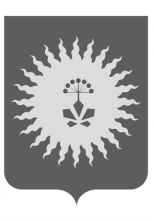 АДМИНИСТРАЦИЯ АНУЧИНСКОГО МУНИЦИПАЛЬНОГО РАЙОНАП О С Т А Н О В Л Е Н И Е18.03.2020 г.                                    с.Анучино                                        № 157                     О внесении изменений в постановление администрации Анучинского муниципального района от 31.12.2020 № 796 «Об утверждении Порядков включения территорий в подпрограмму «Благоустройство территорий Анучинского муниципального округа» муниципальной программы «Формирование современной городской среды населенных пунктов на территории Анучинского муниципального округа» на 2020 - 2024 годыВ соответствии с Федеральным законом от 06.10.2003 года № 131-ФЗ «Об общих принципах организации местного самоуправления в Российской Федерации», Государственной программой Приморского края от 30.12.2019 года № 944-па «Формирование современной городской среды муниципальных образований Приморского края» на 2020-2027 годы, Законом Приморского края от 16.09.2019 № 568-КЗ «Об Анучинском муниципальном округе», администрация Анучинского муниципального района ПОСТАНОВЛЯЕТ:1. Внести в постановление администрации Анучинского муниципального района от 31.12.2020 № 796 «Об утверждении Порядков включения территорий в подпрограмму «Благоустройство территорий Анучинского муниципального округа» муниципальной программы «Формирование современной городской среды населенных пунктов на территории Анучинского муниципального округа» на 2020 - 2024 годы следующие изменения:1.1. В пункте 5 Порядка включения дворовых территорий многоквартирных домов в подпрограмму «Благоустройство территорий Анучинского муниципального округа» муниципальной программы «Формирование современной городской среды населенных пунктов на территории Анучинского муниципального округа» на 2020-2024 годыа) абзац «Заявки подаются в срок до 31 января 2020 года включительно (исполнение Подпрограммы в 2020 году), с 1 октября 2020 по 30 октября 2020 (исполнение Подпрограммы 2021-2024 годы)» изложить в новой редакции: «Заявки подаются в срок до 31 января 2020 года включительно (исполнение Подпрограммы в 2020 году), с 1 октября по 30 октября (исполнение Подпрограммы 2021-2024 годы)»;б) после абзаца «Заявки подаются в срок до 31 января 2020 года включительно (исполнение Подпрограммы в 2020 году), с 1 октября 2020 по 30 октября 2020 (исполнение Подпрограммы 2021-2024 годы)» дополнить абзацем «В результате высвобождения средств (экономии) при реализации муниципальной программы устанавливается дополнительный срок подачи заявок  с 25 марта по 10 апреля текущего финансового года».1.2. В пункте 4 Порядка включения территорий в районах индивидуальной жилищной застройки в подпрограмму «Благоустройство территорий Анучинского муниципального округа» муниципальной программы «Формирование современной городской среды населенных пунктов на территории Анучинского муниципального округа» на 2020 - 2024 годыа) абзац «Заявки подаются в срок до 31 января 2020 года включительно (исполнение Подпрограммы в 2020 году), с 1 октября 2020 по 30 октября 2020 (исполнение Подпрограммы 2021-2024 годы)» изложить в новой редакции: «Заявки подаются в срок до 31 января 2020 года включительно (исполнение Подпрограммы в 2020 году), с 1 октября по 30 октября (исполнение Подпрограммы 2021-2024 годы)»;б) после абзаца «Заявки подаются в срок до 31 января 2020 года включительно (исполнение Подпрограммы в 2020 году), с 1 октября 2020 по 30 октября 2020 (исполнение Подпрограммы 2021-2024 годы)» дополнить абзацем «В результате высвобождения средств (экономии) при реализации муниципальной программы устанавливается дополнительный срок подачи заявок  с 25 марта по 10 апреля текущего финансового года».2. Общему отделу администрации опубликовать постановление в средствах массовой информации и разместить в информационно-телекоммуникационной сети Интернет на официальном сайте администрации Анучинского муниципального района.3. Настоящее постановление вступает в силу со дня его опубликования.4. Контроль за исполнением настоящего постановления возложить на начальника управления по работе с территориями администрации Анучинского муниципального района.Глава Анучинского муниципального района                                                           С.А. Понуровский